Publicado en  el 17/08/2016 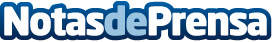 Lugares con encanto y buena gastronomía alrededor del mundoLocales asombrosos cuya decoración es un ejemplo de creatividad y diseño. Ubicados en diferentes ciudades del mundo, disfrutar de un aperitivo en estos restaurantes y bares es toda una experienciaDatos de contacto:Nota de prensa publicada en: https://www.notasdeprensa.es/lugares-con-encanto-y-buena-gastronomia Categorias: Internacional Interiorismo Gastronomía Viaje http://www.notasdeprensa.es